County Ecumenical Officer for Somerset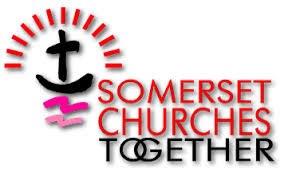 Somerset Churches Together is seeking to appoint a new County Ecumenical Officer to work with churches and church leaders across the whole of Somerset.

We are offering a salary of £13,000 for 20 hours per week to someone who can encourage and develop ecumenical working together in the mission and growth of God's Kingdom throughout the county; support and facilitate ecumenical understanding, commitment and partnerships amongst churches in Somerset; enable good communication between churches and ecumenical groups in the county and serve as Executive Officer and Secretary to Somerset Churches Together.

Further details can be found on the SCT website.

Closing date for applications: 24th April 2015

Interviews will take place on Thursday 14th May 2015 in Taunton
 
This post is subject to an enhanced CRB Disclosure